2nd Sunday of Advent 				         	     December 4, 2022  St. John Evangelical Lutheran Church(The Lutheran Church-Missouri Synod)4527 Second St.  P.O. Box 206    
Port Hope, MI 48468stjohnsec@stjohnporthope.org       www.stjohnporthope.orgChurch Office: 989-428-4140           Pastor home/parsonage: 989-428-3305Pastor: Rev. David A. Dodge	      Secretary: Kathy SchaveWELCOME!  It’s our privilege to have you join us in being in the Presence of our Lord and Savior!  At St. John, we follow the historic Liturgy of the Christian Church, which highlights the Biblical understanding of the True worship of God: first and foremost, that He Comes into our presence to give us His Saving Gifts (“Divine Service”) in His Word and Sacraments; and then, in response, we thank and praise Him in word and song, and pray for His continued Blessings.Who should receive Holy Communion at St. John?: All Confirmed members are invited to Commune, who are sorry for their sins and wish to be Forgiven and Strengthened.  Also, visitors from other L.C.-M.S. and T.A.A.L.C. churches, who fit the same description, are welcome.  So that no one else might eat and drink in Judgment of their sins (1 Cor. 11:29), all others are asked to refrain from Communing.  If you’re in doubt, please see Pastor or an Elder.PreludeOpening Hymn: “Comfort, Comfort Ye My People” ~ LSB #347ORDER OF SERVICE: “Divine Service, Setting 3” LSB pp.184ff.		              Introit (see first white insert; read responsively by half Verse)        “Growing as One” (see blue insert)     Readings (see back of white insert)     Gradual (see front of same insert; read responsively by half Verse).Hymn of the Day: “On Jordan’s Bank the Baptist’s Cry” ~ LSB #344 (memory)Sermon: “The Kingdom of Peace Is Here & Now” Isaiah 11:1-10Distribution Hymns: “I Want to Walk as a Child of the Light” ~ LSB #411		       “Eat This Bread” ~ LSB #638 (Refrain: All; sts: soloist)		       “The Day Is Surely Drawing Near” ~ LSB #508Closing Hymn: “Lo! He Comes with Clouds Descending” ~ LSB #336Postlude  ---------------------------------------------------------------------------------------------------------------SPECIAL STEWARDSHIP OFFERING: The total amount collected for the October Special Stewardship Month offering was $735.00. This will be sent to the Student Aid Fund at Concordia Theological Seminary in Fort Wayne, IN.		STEWARDSHIP OF PARTICIPATIONDATE: SERVICE                    ATTENDANCE    COMMUNION		      STEWARDSHIP OF SERVICETODAY	Organist: Kristen Weiss       Cantor: Lori KowaleskiUshers (8/10): Marv Woodke, Larry Johnson, Jeff Kowaleski / Greg Woodke, Ty WoodkeElder(s) (8/10): Greg Woodke / Gary EggertAcolyte (8/10): Wyatt Hoody / Logan IselerAltar Guild: Vicki KoglinNEXT SUNDAY 
Organist: Kristen WeissUshers (8/10): Marv Woodke, Larry Johnson, Jeff Kowaleski / Greg Woodke, Ty WoodkeElder(s) (8/10): Joe Landenberg / Don ClarkAcolyte (8/10): Jett Zimmerman / Brady IselerAltar Guild: Vicki KoglinLOOKING AHEAD TO NEXT SUNDAY READINGS		     	HYMNS       	Psalm: 146			349	O.T.: Isaiah 35:1-10		345	Epistle: James 5:7-11		342, 350, 643	Gospel: Matthew 11:2-15		515October – Dec. Portals of Prayer are available in the entryway.  	The December Lutheran Witness (with Michigan In Touch) are 	available on the entryway table.	December newsletters are in your mailboxes.
A friendly reminder: In writing or via email, newsletter submissions are due to the church office by the 15th of the prior month and bulletin announcements by Wednesday (9:00am) prior to Sunday.THANK YOU to those who helped decorate the church for this Holy Season.THIS WEEK at ST. JOHN   	Monday (Pastor): 9am – 1pm; 2-3pm 
Tuesday (Pastor):  9am – 1pm; 2-3pm
Wednesday (Pastor & Becky):  9am – 12pm 
Thursday: (Pastor & Becky):  9am – 12pm
Friday: (Pastor & Becky):  9am – 12pm
Please call ahead to ensure that someone is in at 989-428-4140.
 BUDGETED FINANCE REPORT - Not Including Special Accounts.     Bulletins provided by Ramsey Funeral Home, Harbor Beach, MI Phone 800-251-8699 By the Preaching of Repentance, We Are Prepared for the Coming of the Lord           “John the Baptist came preaching in the wilderness of Judea, ‘Repent’” (Matt. 3:1–2). His preaching of repentance for the Forgiveness of sins prepared people for the Coming of Christ into the world. St. John’s work was historically Complete with the Incarnate Advent of Jesus, but his vital Ministry continues in preaching Law and Gospel. The Son of God has Come in the flesh, “a Shoot from the stump of Jesse, and a Branch from his roots” (Is. 11:1), and continues to Bear the Fruits of Righteousness. His Good Tree of the Cross is “a Signal for the peoples” (Is. 11:10), by which He calls the nations to repentance. “With the Rod of His Mouth, and with the Breath of his Lips” (Is. 11:4), He Slays the wicked and Brings the dead to Life, making sons of Abraham out of lifeless stones. So also the “Root of Jesse” Comes to us, “even He who Arises to Rule the Gentiles” (Rom. 15:12), that “we might have Hope” and be Filled “with all Joy and Peace in believing” (Rom. 15:4, 13).PRAYER LISTS The following members and friends are known to be in the hospital, ailing or recovering and are in need of our prayers, cards, and visits. 
MEMBER PRAYERS Tanton BabcockSHUT-INS 	
FRIENDS Isabel Mix (great-granddaughter of Elmer & Ruth Leese)Reecilyn Joy (daughter of Michael and Julie Joy)Gordon SummersKaren Kreh (daughter of Joyce Koglin)Sally Brade (friend of Marv & Vicki Koglin)Daryl SengstockLori Pedrotte (daughter of Rodney & Janet Weiss)Suzi Smith (daughter of Linda & Darwin Krueger)Natalie Morgan (2-year-old daughter of Shannon Popour’s co-worker)Kurt Reinke (son of Ramona Reinke)Ainsley Hamilton (4 month old niece of Brooke Maurer & Ryan VerEllen)In Memory of William Collings, a monetary gift has been given to St. John Ev. Lutheran Stained Glass Fund: Harold & Carolyn CollingsIn Memory of Ruth Clark, a monetary gift has been given to St. John Ev. Lutheran Trustee Fund: Rich & Darlene Tyler, Nancy SchelkeIn Memory of Ruth Clark, a monetary gift has been given to St. John Ev. Lutheran Stained Glass Fund: Harold & Carolyn CollingsLadies Aid will be doing Fruit Baskets on December 17th @ 9am.  We are in need of volunteers to either help assemble the baskets and to deliver.  Please contact Denee @ (989)428-3034 if you are able to help.  Thank you! Community Choir members past, present, and those who would like to sing with us at the Community Christmas Sing.  Practice will be held on Monday, Nov. 21st, 28th and Dec. 5th at the OLLH Church beginning at 7:30.  Rehearsal will only be an hour each night.  Come and enjoy music and help us sing at the Christmas Sing on Dec. 11th.St. John Ladies Aid invites all ladies to come out for an evening of laughs on Monday, December 5th, at 7PM to the Annual Christmas party.  Bring at least one $5 wrapped gift (or you can bring as many as you want).  One of our auctioneers (Pastor or Harold) randomly grabs a gift off the table and the ladies bid on it.  Ladies Aid will match the amount raised and proceeds are donated to charity.  In 2021 a total of $1,728 was donated to our Barnabas Fund, Huron County Safe Place, and the Harbor Beach/Port Hope Food Pantry.  Join in the fun and help to raise money for wonderful causes.  Oh, and bring a dozen cookies.  We will eat some and save the rest to be put in the Christmas fruit baskets for our members age 80 and over and our shut-ins.A Smile from Becky: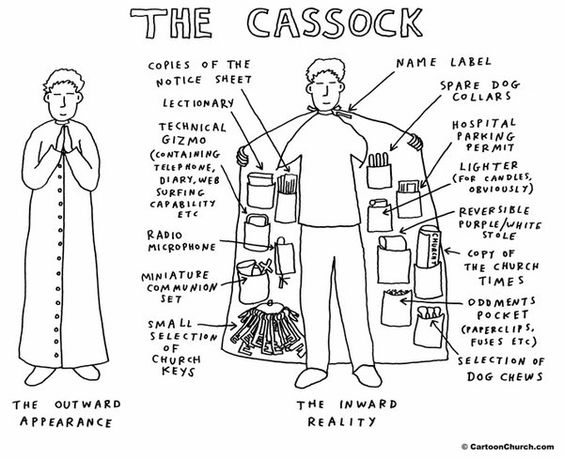 11-24: Thanksgiving 474511-27: 8:00  504611-27: 10:00392911-27: Total897511-27: S.S./B.C.          2/511-30: Bible Study811-30: 12:002411-30: 7:0014Sun:8:00Divine Service w/ Holy Communion, p. 1849:00Sun. School & Bible Class10:00Divine Service w/ Holy Communion, p. 184Mon:4:007th Confirmation Class7:00Ladies Aid Christmas PartyWed:10:30Bible StudynoonAdvent Service7:00Advent ServiceNext Sun:8:00Divine Service w/ Holy Communion, p. 1849:00Sun. School & Bible Class10:00Divine Service w/ Holy Communion, p. 184January - December 31, 2022January - December 31, 2022Needed per count                            Received (11-28-22)                             Needed year to date                        Received year to date                                                     $ 8,235.00                                    $6,160.00                                  $182,935.00                                  $156,500.00 Arnold BrownJack Noble (Meadow Lane, B.A.)Jeffrey SchaveYvonne Fuhrman    
 Jeanette Piotter
(Lakeview E.C., H.B.)Charlie Koglin   Sandy Struble
(Meadow Lane, B.A.)Jeannie Woodke
(Huron Co. Medical)Elmer/Ruth Leese            Gary Schave
(Meadow Lane, B.A.)Arlene Zelz
(Lakeview E.C., H.B.)